муниципальное бюджетное дошкольное образовательное учреждение муниципального образования «Город Арханегльск» «Детский сад общеразвивающего вида № 113 «Ветерок»Конкурс методических материалов по патриотическому воспитанию детей и подростков, посвященный 1150-летию зарождения российской государственности.Номинация конкурса: Дошкольное образование.Игра для детей старшего возраста«Путешествие маленьких велосипедистовпо городу Архангельску»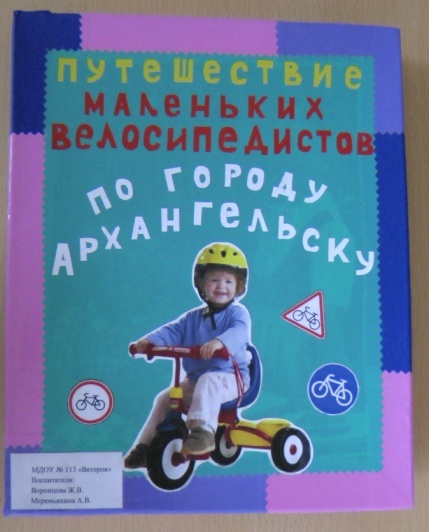 Воронцова Жанна Валерьевна воспитатель 1 кв. категория    Игра«Путешествие маленьких велосипедистовпо городу Архангельску»Задачи:Закреплять знания детей о достопримечательностях города Архангельска – знать и называть здания, памятники.Развивать любознательность, поисково-познавательную деятельность, умение совместно обсуждать задания, находить правильные ответы.Воспитывать чувство уважения к родному городу, патриотизм.Закреплять знания детей о правилах передвижения на велосипеде.Комплектация:Игровое поле.Карточки – подсказки с названиями памятников и зданий.Карточки – вопросы по правилам езды на велосипеде.Фишки - велосипедисты.Кубик.Руководство к игре:Ребята, представьте, что вы в городе будущего: в  Архангельске везде сделали велосипедные дорожки.  Давайте отправимся в путешествие по городу на велосипедах.  По пути вам надо выполнить задания: рассказать о правилах езды на велосипеде и о достопримечательностях нашего города. Ход игры:Участников игры может быть 2-5 человек. Распределяют между собой фишки и определяют очередность ходов – у кого максимальное количество точек на кубике, тот начинает игру. Начало игры – дорожный знак «велосипедная дорожка». Дети по очереди бросают кубик и ходят вперед. Если фишка остановилась на красном кружке с вопросом, ребенок выбирает карточку красного цвета и отвечает на  вопрос; если фишка остановилась на цветном кружке, ребенок должен рассмотреть картинку и назвать памятник или здание, которое на ней изображено. Детям подготовительной группы необходимо назвать объект, указать место его расположения и рассказать, почему установлен в нашем городе. Если ребенок затрудняется ответить, берет карточку - подсказку соответствующего кружку цвета,  зачитывает название достопримечательности и пропускает ход. За правильный ответ дается дополнительный ход. Побеждает тот, кто первым вернется в детский сад.Ответы на вопросы:*Где можно ездить на велосипеде детям?(Только на закрытых от транспорта детских площадках и велосипедных дорожках)*С какого возраста можно ездить на велосипеде по улицам и дорогам? (с 14 лет)*Почему детям нельзя ездить на взрослом велосипеде? (им трудно управлять и можно попасть в аварию)*Назовите правила поведения велосипедиста по отношению к прохожим. (вовремя подать звуковой сигнал, сбавить скорость, объезжать маленьких детей, женщин с детьми, пожилых людей.)*Как нужно правильно переходить проезжую часть велосипедисту у перекрестка?(остановиться, сойти с велосипеда и, дождавшись, когда светофор разрешит движение, ведя велосипед за руль, перейти проезжую часть.)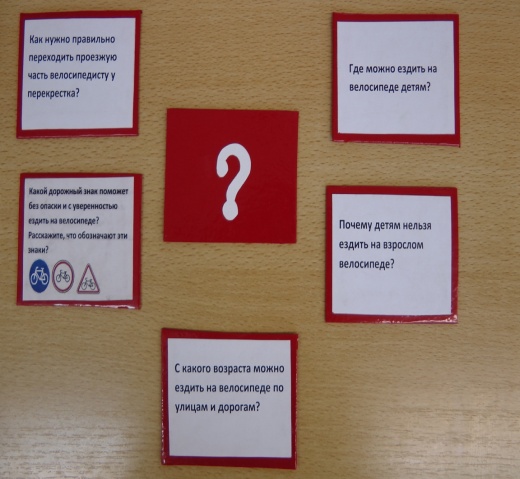 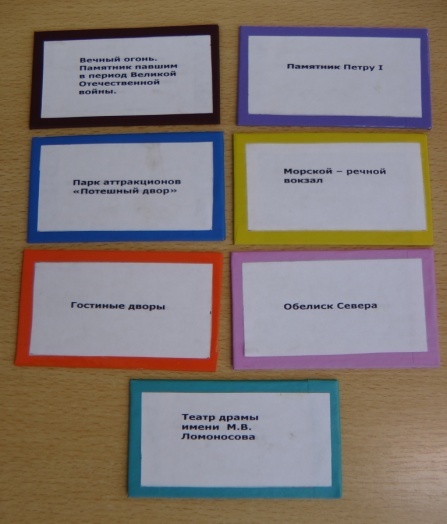 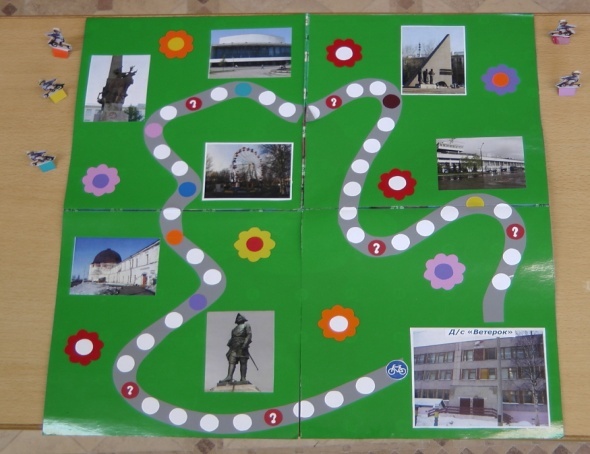 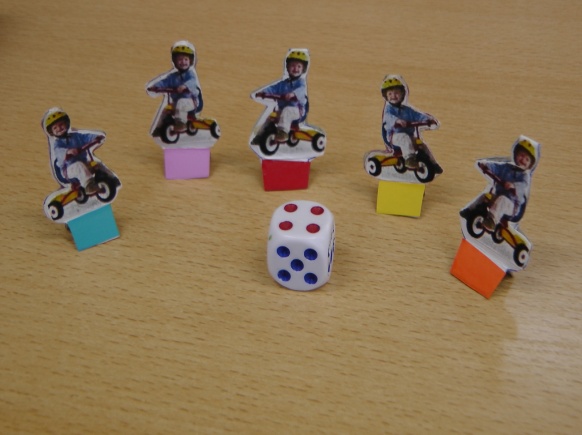 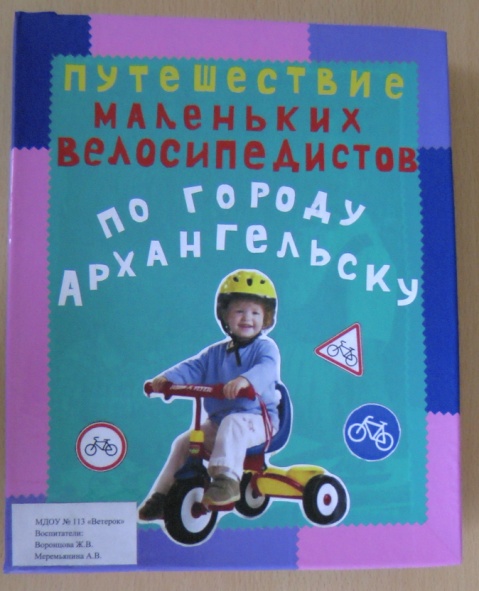 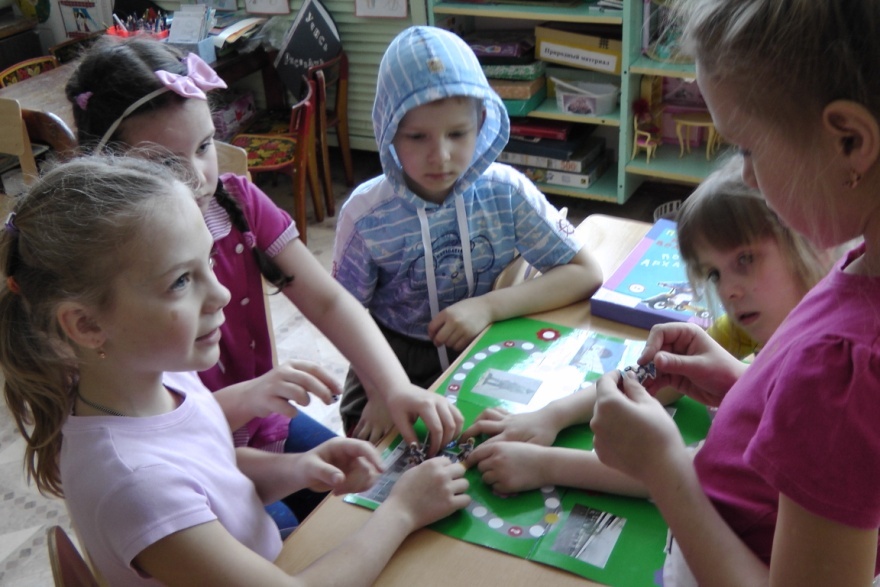 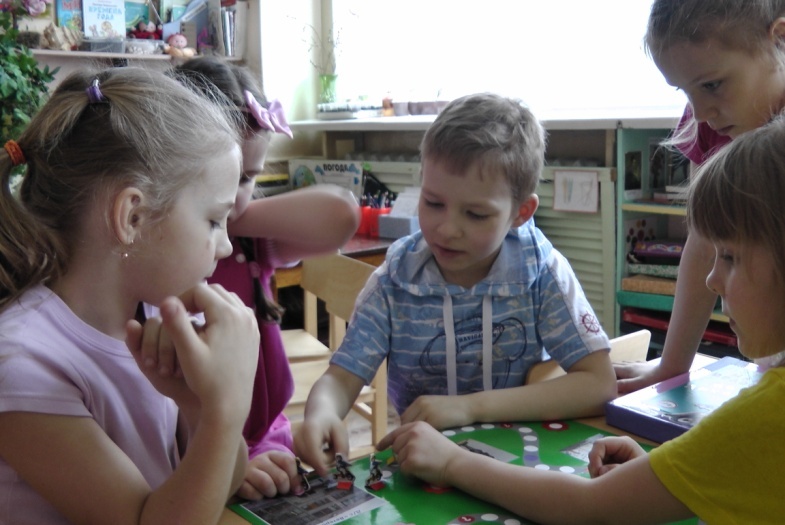 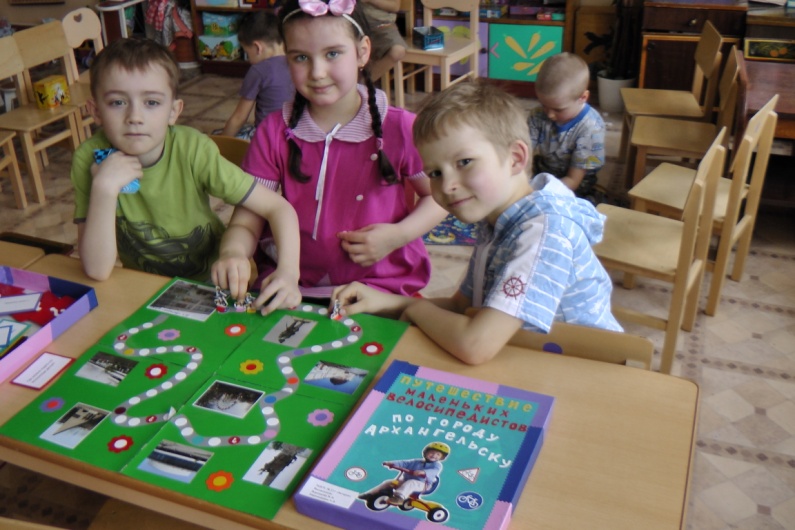 